Аддзел ідэалагічнай работы, культуры і па справах моладзі 
Баранавіцкага райвыканкама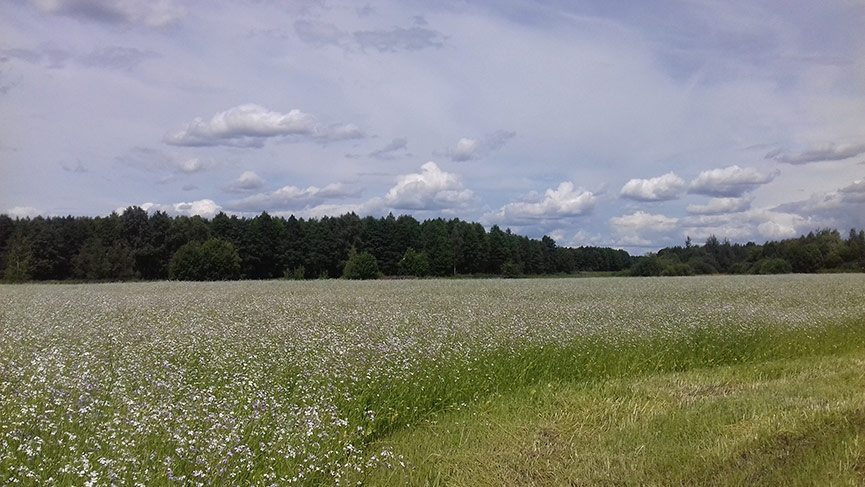       Баранавіцкая раённая цэнтралізаваная бібліятэчная сістэмаБібліяграфічны спіслітаратурыНовая Мыш, 2019      ББК 91УДК 011/016Баранавіччына: дзень за днём…: бібліяграфічны спіс літаратуры / скл. Я.В. Філіпава. — Новая Мыш. — 2019. — 11 с.  Выданне  “Баранавіччына: дзень за днём…” азнаёміць чытачоў бібліятэкі з ўсімі бакамі жыцця Баранавіцкага раёна ў 2019 годзе, у якое ўключаны артыкулы, якія друкаваліся на старонках газет «Наш край», «Советская Белоруссия», «Рэспубліка», «Заря», «Звязда» і інш, а таксама  аналітычныя артыкулы са зборнікаў. Гэты бібліяграфічны спіс літаратуры разлічаны на шырокае кола чытачоў, якія цікавяцца  літаратурай краязнаўчага характару.  Да выпуска складзены алфавітны і геаграфічны паказальнікі. Афіцыйныя дакументы і матэрыялы аб краі:Решение Барановичского городского Совета депутатов от 27 декабря 2018 г. №36 О внесении изменений и дополнения в решение Барановиского городского Совета депутатов от 28 декабря 2017 г. №177Решение Барановичского районного исполнительного комитета от 3 декабря 2018 г. №1283Решение Барановичского районного исполнительного комитета от 20 сентября 2019 г. №1105 О признании утратившим силу решения Барановичского районного исполнительного комитета от 13 сентября 2019 г. №1079Решение Барановичского районного исполнительного комитета №1151 от 30 сентября 2019 года  Об определении мест для проведения в уведомительном порядке массовых мероприятий (собраний вне помещений, митингов, пикетирования), организуемых кандидатами в депутаты Палаты представителей Национального собрания Республики Беларусь седьмого созыва, их доверенными лицамиРешение Барановичского районного исполнительного комитета от 4 ноября 2019 года №1315 Об установлении нормативов фактического потребления тепловой энергии за сентябрь 2019 годаБ1 Край у цэлымГиль, С. 2018-й: 12 месяцев года – 12 памятных событий : летопись г. Барановичи / Светлана Гиль // Наш край (г. Барановичи). — 2019. — 10 января (№2). — С. 4 — 5.Гончар, И. Взгляд через призму жизни : исполняется 79 лет со дня образования Барановичского района / Инна Гончар ; фото Бориса Новограна // Наш край (г. Барановичи). — 2019. — 10 января (№2). — С. 6.Гончар ,И. 100 лет БССР: шаг за шагом созидая Беларусь : в Барановичском районе прошло мероприятие, посвященное вековому юбилею БССР / Инна Гончар // Наш край (г. Барановичи). — 2018. — 19 января ( №4). — С. 2 — 3.Кто заслужил всеобщее признание : председатель райисполкома вручил награды труженикам Барановичского района // Наш край (г. Барановичи). — 2019. — 4 мая (№34). — С. 1 — 3.В сплоченных рядах единомышленников : 115 лет профсоюзному движению // Наш край (г. Барановичи). — 2019. — 4 мая (№34). — С. 4.Карпик, Т. Трудовые династии – гордость народа : о награждении в День Труда семейных династий / Татьяна Карпик // Наш край (г. Барановичи). — 2019. — 4 мая (№34). — С. 4.Гончар, И. Юные дарования : председатель райисполкома встретился с одаренными детьми / Инна Гончар // Наш край (г. Барановичи). — 2019. — 1 июня (№41). — С. 2 — 3.Гончар, И. Суперпапа – из Жемчужного : за звание лучшего папы боролись в Доме культуры аг. Мирный / Инна Гончар // Наш край (г. Барановичи). — 2019. — 8 июня (№43). — С. 5.Гончар, И. Самый главный в жизни человек : в Барановичском районе в День матери состоялось чествование женщин / Инна Гончар // Наш край (г. Барановичи). — 2019. — 16 октября (№80). — С. 3.Нет на свете почетнее работы… : о Дне работников сельского хозяйства // Наш край. — 2019. — 16 ноября (№88). — С. 2 — 3. Б13 Афіцыйныя дакументы і матэрыялы аб краіГончар, И. Сохранить достигнутое и сделать шаги вперед : подведение итогов работы на заседании райисполкома / Инна Гончар // Наш край. — 2019. — 27 февраля (№15). — С. 3.Б15 Наведванне краю афіцыйнымі і знакамітымі асобаміЖизнь должна быть комфортной в каждом уголке страны : Президент Беларуси посетил г. Барановичи и Барановичский район // Советская Белоруссия. — 2019. — 23 марта (№55). — С. 1 — 3.“Главное  - экономика” : Президент Беларуси посетил г. Барановичи и Барановичский район // Заря. — 2019. — 23 марта (№24). — С. 1 — 2.Кононович, Е. Стабильная экономика – стабильная страна : Президент Беларуси посетил г. Барановичи и Барановичский район / Евгений Кононович // Рэспубліка. — 2019. — 23 сакавіка (№55). — С. 1 — 3.Гончар, И. Инвестиции – в расширение производства : о реализации проекта п/ф “Дружба” и уходом уборочной страды / Инна Гончар // Наш край (г. Барановичи). — 2019. — 14 августа (№62). — С. 2 — 3.Б19 Агульныя працы пра крайГанчар, І. З песняй па жыцці : пра аг. Перхавічы / Іна Ганчар // Наш край (г. Барановичи). — 2019. — 17 апреля (№29). — С. 19.Гончар, И. Вольно, волюшка, воля… : об аг. Вольно / Инна Гончар // Наш край (г. Барановичи). — 2019. — 15 мая (№36). — С. 5.Шарапо, О. Наше дело – помочь! : о кладбище в аг. Лесная / Ольга Шарапо // Наш край (г. Барановичи). — 2019. — 15 мая (№36). — С. 6. Гончар, И. Люшнево: история и современность / Инна Гончар // Наш край (г. Барановичи). — 2019. — 25 сентября (№740. — С. 6.Гончар, И. На пути к выздоровлению : о мерах по финансовому оздоровлению сельхозпредприятий / Инна Гончар // Наш край (г. Барановичи). — 2019. — 30 октября (№84). — С. 6.Гончар, И. Есть положительные результаты : прошли встречи руководства Барановичского района с трудовыми коллективами организаций, предприятий и населением / Инна Гончар // Наш край (г. Барановичи). — 2019. — 30 октября (№84). — С. 5.Гончар, И. Путь от Горного к Верхнему… : о д. Верхнее Чернихово / Инна Гончар // Наш край (г. Барановичи). — 2019. — 20 ноября (№89). — С. 20 — 21.Б199 Экспедыцыі. Падарожжы і турыстычныя маршруты па краю Гончар, И. “Железная” история : о д. Железница / Инна Гончар // Наш край (г. Барановичи). — 2019. — 11 августа (№70). — С. 22 — 23.Б22 Мясцовыя органы ўлады Герцев, В. Шанс для заброшенного дома : о судьбе пустующих зданий в д. Перховичи / Виталий Герцев // Наш край (г. Барановичи). — 2019. — 13 ноября (№87). — С. 3.Б232 Маладзёжныя і дзіцячыя рухі і арганізацыі Гончар, И. Вместе “#ЗаДело!” : активисты БРСМ обустроят детскую площадку в аг. Мирный / Инна Гончар // Наш край (г. Барановичи). — 2019. — 1 июня (№41). — С. 3.Б249 Занятасць насельніцтва. Беспрацоўе. 
Праблемы працаўладкавання Герцев, В. “Ветеринаром быть хочу – пусть меня научат!” : о получении сельскохозяйственной профессии / Виталий Герцев // Наш край (г. Барановичи). — 2019. — 23 февраля (№14). — С. 2. Ракитный, Н. Проблем с трудоустройством нет : о рынке труда в Барановичском районе / Николай Рактиный // Наш край (г. Барановичи). — 2019. — 27 ноября (№91). — С. 2.Б268 Дзеці і падлеткі Гончар, И. Каникулы с пользой для развития и кошелька : Барановичский райисполком организует временную трудовую занятость / Инна Гончар // Наш край. — 2019. — 3 матра (№24). — С. 4.Б392 Мінімалізацыя вынікаў аварыі на ЧАЭС Чернобыль: 33 года спустя : о последствиях аварии на ЧАЭС / Брестский областной центр гигенф, эпидемиологии и общественного здоровья // Заря. — 2019. — 24 апреля (№33). — С. 17. Кавалевіч, А. Пад чорнымі крыламі бяды: аб наступствах аварыі на ЧАЭС / Аляксандра Кавалевіч, Эрыка Таварасьян // Наш край (г. Барановичи). — 2019. — 20 апреля (№30). — С. 3.Б434 Дарожнае будаўніцтва Гончар, И. Ремонт дорог: что, где, когда : в Барановичском районе в соответствии с госпрограмой по развитию и содержанию автомобильных дорог на 2017 – 2020 годы текущий дорожный ремонт будет проведен на десяти объектах / Инна Гончар // Наш край. — 2019 (г. Барановичи). — 20 марта (№21). — С. 3.Б436 Жыллёвае будаўніцтва. 
Санітарная тэхніка. Камунальная гаспадарка Литвинович, Е. Барановичи будут расти. Вверх! : о жилищном строительстве / Евгений Литвинович // Заря. — 2019. — 10 апреля (№29). — С. 8.Б46 Сельская гаспадарка Курец. А. Новые высоты слаженной команды : об ОАО “Утес” / Александр Курец, Павел Лосич // Сельская газета. — 2019. — 31 января (№13). — С. 8 — 9. Курец. А. Есть хорошая привычка – работать на совесть : об ОАО “Агрокомбинат “Мир” / Александр Курец, Павел Лосич // Сельская газета. — 2019. — 31 января (№13). — С. 8 — 9. Курец. А. Притяжение призванием : об ОАО “Крошин” / Александр Курец, Павел Лосич // Сельская газета. — 2019. — 31 января (№13). — С. 8. Гончар, И. Идёт подготовка к посевной : аграрии Барановичского района готовятся к посевной / Инна Гончар // Наш край (г. Барановичи). — 2019. — 13 февраля (№11). — С. 3. Гончар, И. Посевная, в добрый путь! : Барановичские аграрии приступили к севу ранних яровых культур / Инна Гончар // Наш край. — 2019 (г. Барановичи). — 20 марта (№21). — С. 3. Курец, А. “Дружба” и “Мир” начали с ячменя : в Барановичском районе идет сев зерновых / Александр Курец // Сельская газета. — 2019. — 21 марта (№33). — С. 1, 5. Гончар, И. Посев – дело точное : о севе ранних яровых зерновых и зернобобовых / Инна Гончар // Наш край (г. Барановичи). — 2019. — 3 апреля (№25). — С. 3.Гончар, И. Желто – зеленый конвейер : ОАО “Крошин” приступил к заготовке зеленого корма / Инна Гончар // Наш край (г. Барановичи). — 2019. — 15 мая (№36). — С. 4.Гончар, И. Путь к большому молоку : заготовка кормов продолжается в сельхозпредприятиях Барановичского района / Инна Гончар // Наш край (г. Барановичи). — 2019. — 5 июня (№42). — С. 2 — 3.Гончар, И. Откуда в Мире “ёжики”? : о заготовке трав в Барановичском районе / Инна Гончар // Наш край (г. Барановичи). — 2019. — 8 июня (№43). — С. 3.Гончар, И. Звенья одной цепи : об урожайности зерновых культур в ОАО “Крошин” / Инна Гончар // Наш край (г. Барановичи). — 2019. — 14 августа (№62). — С. 3.Гончар, И. В закрома – кукурузу и свеклу : в Барановичском районе приступили к уборке / Инна Гончар // Наш край (г. Барановичи). — 2019. — 25 сентября (№74). — С. 3.Гончар, И. Сладкий корень прибавляет в весе : более 70% сахарной свеклы убрао с полей в Барановичском районе / Инна Гончар // Наш край (г. Барановичи). — 2019. — 9 октября (№78). — С. 5.Б462.4 Фермерствы Гончар, И. Результат зависит от каждого : мтф “Перховичи” стала победителем в областном соревновании / Инна Гончар // Наш край (г. Барановичи). — 2019. — 15 мая (№36). — С. 4.Курец, А. Брестчина преодолвает 6-тысячный рубеж : ферма “Перховичи” ОАО “Барановичхлебопродукт” победила в номинации конкурса / Александр Курец // Сельская газета. — 2019. — 6 июня (№64). — С. 5.Б462.6 Асабістая гаспадарка Гончар, И. От агроусадьбы – к семейной ферме : о семье Емельянчик из д. Ягодная / Инна Гончар // Наш край (г. Барановичи). — 2019. — 10 апреля (№27). — С. 6.Б465 Лясная гаспадарка Гончар, И. Здесь нет случайных людей : о Малахавском лесничестве / Инна Гончар // Наш край (г. Барановичи). — 2019. — 14 сентября (№71). — С. 3.Б47 Гандль. Грамадскае харчаванне. 
Бытавое абслугоўванне Гончар, И. Торговля на селе: научиться считать : о развитии торговли на селе / Инна Гончар // Наш край (г. Барановичи). — 2019. — 29 мая (№40). — С. 3.Б51 Арганізацыя аховы здароўя Гончар, И. По дороге на дачу заглянуть на ФАП… : о работе фельдшера в Русиновском ФАПе / Инна Гончар // Наш край. — 2019 (г. Барановичи). — 20 марта (№21). — С. 5.Б57 Фізічная культура і спорт. 
Фізічныя і спартыўныя арганізацыі Лосич, П. Винтовка, лыжи и азарт : в Барановичском районе прошел областной этап соревнований “Снежный снайпер” / Павел Лосич // Рэспубліка. — 2019. — 18 студзеня (№11). — С. 4. Шубич, М. «Снежный снайпер»! Лыжню! : в Барановичском районе завершился областной этап соревнований “Снежный снайпер” / Михаил Шубич // Наш край (г. Барановичи). — 2019. — 26 января (№6). — С. 1.Б570 Арганізацыя фізкультурнай і спартыўнай работы Комашко, Д. Готовь лыжи летом : аг. Мир открылся спортивно – биатлонный комплекс / Дмитрий Комашко // Советская Белоруссия. — 2019. — 1 июня (№101). — С. 4. Шубич, М. Трасса для будущих чемпионов : аг. Мир открылся спортивно – биатлонный комплекс / Михаил Шубич // Заря. — 2019. — 5 июня (№44). — С. 3. Гончар, И. Трасса мирового стандарта : аг. Мир открылся спортивно – биатлонный комплекс / Инна Гончар. — Наш край (г. Барановичи). — 2019. — 5 июня (№42). — С. 2 — 3.Б633 Пачатковыя і сярэднія школы, ліцэі, гімназіі.Навучанне і выхаванне Шуцьева, Ж. С. Падагульненне і сістэматызацыя матэрыялу па тэме “Фанетыка і арфаэпія. Графіка і арфаграфія” : падарожжа па Баранавічыне / Ж. С. Шуцьева // Беларуская мова і літаратура. — 2019. — №2. — С. 24 — 29.  Гончар, И. Цимбалы, баян… и рок : о Крошинской детской школе искусств / Инна Гончар // Наш край (г. Барановичи). — 2019. — 12 октября (№79). — С. 6.Б64 Культурна-асветніцкая работа. 
Культурна-асветніцкія ўстановы Щерба, О. Общение он-лайн в… библиотеке : о сфере культуры в Барановичском районе / Оксана Щерба ; беседовала Инна Гончар // Наш край. — 2019. — 9 марта (№18). — С. 5.Б641 Дамы і палацы культуры. Клубы. 
Паркі культуры і адпачынку Клімаў, А. Пытанні з адказамі і без : пра Перхавіцкі цэнтр культуры і народнай творчасці / Алег Клімаў // Культура. — 2019. — 2 лютага (№5). — С. 11.Б642 Бібліятэкі. Бібліяграфічная работа Дэтэктыў для бабы Ромы : пра чытаючы прыпынак // Культура. — 2019. — 31 жніўня (№35). — С. 12. Івашка, І. Цёцьтаня : пра бібліятэкара Вальнянскай сельскай бібліятэкі Таццяне Аляксандраўне Яроцкай / Ірына Івашка // Настаўніцкая газета. — 2019. — 1 кастрычніка. — С. 12.Б649 Культура быту. Сучасныя святы і абрады. Сям’я і быт Остапчук, Н. Кто самый – самый “Властелин села” : о республиканском семейном сельскохозяйственном проекте “Властелин села – 2019” / Наталья Остапчук // Сельская газета. — 2019. — 3 сентября (№102). — С. 7.Б73 Жывапіс. Скульптура. Графіка Герцев, В. Песняр живописной земли : о художнике Константине Миксимцове / Виталий Герцев // Наш край (г. Барановичи). — 2019. — 25 сентября (№74). — С. 5.Б76 Тэатр. Эстрада. Цырк Гончар, И. “Завалинка” собрала друзей : в Жемчужненском Доме культуры завершился двухдневный любительский фестиваль “Театральная завалинка” / Инна Гончар // Наш край. — 2019. — 3 матра (№24). — С. 4.Б782 Фестывалі мастацкай самадзейнасці Гончар, И. Праздник хлеба в Жемчужном : о районном фестивале – ярмарке “Дажынкі - 2019” / Инна Гончар // Наш край. — 2019. — 18 сентября (№72). — С. 4 — 5.  Гайдаржы, М. Восень у Завоссі : пра штогадовы фестываль на радзіме Адама Міцкевіча / Маргарыта Гайдаржы // Звязда. — 2019. — 25 верасня (№182). — С. 7.Б81 Мясцовыя пісьменнікі, 
іх творы і літаратура аб іх жыцці і дзейнасці Ракитный, Н. Любимому городу : вышла новая книга барановичского поэта Алеся Корнева “Барановичи – мой город любимый” / Николай Ракитный ; фото Бориса Новограна // Наш край (г. Барановичи). — 2019. — 10 января (№2). — С. 19. Белы, А. Багрымаў Крашын : пра прэзентацыю кнігі В. М. Дубейка / Аляксей Белы // Заря. — 2019. — 26 января (№8). — С. 11.Б82 Пісьменнікі-ураджэнцы краю Юркевіч, З. Два Яны, два Чачоты : пра жыццё і дзейнасць Яна Чачота / Зміцер Юркевіч // Культура. — 2019. — 26 студзеня (№4). — С. 14. Скорабагатаў, В. І. Паэзія філаматаў у творчасці Манюшкі : да 220-годдзя з дня нараджэння Станіслава Манюшкі / Віктар Скорабагатаў, Уладзімір Мархель. Ганна Каржанеўская // Краязнаўчая газета. — 2019. — студзень (№3). — C. 6. Скарабагатаў, В. З “Хатняга спеўніка” : Станіслаў Манюшка і Ян Чачот : да 220-годдзя з дня нараджэння Станіслава Манюшкі / Краязнаўчая газета. — 2019. — студзень (№4). — С. 6. Скорабагатаў, В. Паэзія Адама Міцкевіча ў творчасці Станіслава Манюшкі : да 220-годдзя з дня нараджэння Станіслав Манюшкі / Віктар Скорабагатаў, Уладзімір Мархель, Ганна Каржанеўская // Краязнаўчая газета. — 2019. — сакавік (№10). — С. 6. Дубейка, В. Здымаючы гістарычныя напластаванні : трэцюю кнігу выдаў Васіль Дубейка / Васіль Дубейка ; гутарыў Міхаіл Шубіч // Заря. — 2019. — 21 верасня (№75). — С. 18. Яраш, Н. Альтанка Адама Міцкевіча і восень, асветленая сонцам : матывы жывапісу Канстанціна Максімцова / Наталля Яраш // ЛіМ. — 2019. — 25 кастрычніка (№42). — С. 12.Б9 Гісторыя, этнаграфія, археалогія краю Чаропка, В. Ян Кароль Хадкевіч : біяграфія / Вітаўт Чаропка // Звязда. — 2019. — 9 красавіка (№66). — С. 8. Рассадин, С. Е. Князья, графы и бароны (конец XVIII – начало XX в.): История титулов в биографическо – личностном аспекте : упоминание о м. Мышь и Ходкевичах / С. Рассадин. — Мн. : Изд – во Белорус. Экзархата, 2010. — С. 249 — 256.Б964.4 Вызваленне краю ад нямецка-фашысцкіх захопнікаў Карпик, Т. Памятники обновляют : о подготовке к 75-летию со дня освобождения Беларуси от немецко – фашистских захватчиков / Татьяна Карпик // Наш край (г. Барановичи). — 2019. — 4 мая (№34). — С. 6.Б964.5 Ураджэнцы краю на франтах Вав Ивановская, В. Веточки красной гвоздики : о Булдыгине Г. М. – ветеране ВОВ / Вероника Ивановская // Наш край (г. Барановичи). — 2019. — 10 апреля (№27). — С. 20.Б967 Ураджэнцы краю па-за яго межамі Шычко, С. Купала і Грыцавец: мангольскае прычатанне : аб прэзентацыі кніг / Сяргей Шычко // ЛіМ. — 2019. — 13 верасня (№36). — С. 3.Геаграфічны паказальнікАлфавітны паказальнікБарановичи, г.1, 12, 13, 14, 32, 68Барановичский район12, 13, 14Вольно, аг.17«Дружба», птф15, 38“Крошин”, ОАО35, 39, 43Лесная, аг.18Мир, аг.42, 54, 55, 56«Мир «Агрокомбинат», ОАО34, 38Мирный, аг.8, 25Перхавічы, аг.16, 24«Перховичи», мтф46, 47Русино, аг.51«Утес», ОАО33Чернобыль, г.29Ягодная, д.48Булдыгин Г. М.79Емельянчик48Корнев Алесь68Манюшка Станіслав72Міцкевіч Адам67, 73, 75Хадкевіч Ян Кароль76Чачот Ян70, 72Щерба Оксана59